1000 София, ул. “6-ти Септември”№26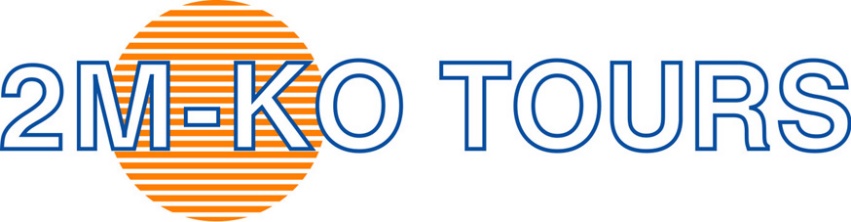 Тел:02/988 38 67; Fax:980 29 56E-mail: web  страница: www.2mko.com Instagram:@travelwith2mkoFacebook:@2mkotravel   ИНДИЯ  и  МАЛДИВИ      ЗЛАТНИЯТ  ТРИЪГЪЛНИКДЕЛХИ, АГРА, ФАТЕХПУР СИКРИ, ТАДЖ  МАХАЛ,  ДЖАЙПУРИПОЧИВКА НА МАЛДИВИТЕ Самолетна екскурзия – 13 дни                   Промоционална  цена: 6 300 лв. 			           	         Стандартна цена:  6 400 лв. 		                                                                                                                                                                                                                                                                /с  вкл. лет.такси/*Промоционалната цена 6 300 лв е валидна при записване и депозиране минимум 6  месеца преди датата на отпътуване.      Стандартната цена 6 400 лв е валидна при записване и депозиране в срок по малък      от  6 месеца.   1 ДЕН –15.03.2024 Среща в 10.40 ч. на летище София, Терминал 2. В 12.40ч. София –  Доха с „Qatar Airways”. Пристигане в Доха в 18.15ч. следва полет Доха – Делхи.2 ДЕН –16.03.2024 Пристигане в Делхи в 02.05ч. Трансфер до хотел. Нощувка. Закуска. След закуска, ни очаква разглеждане на забележителностите: гробницата Хумаюн, храма Лотос, построен в средата на 16-ти век, историческата крепост Кутаб Минар. Вечеря и нощувка в Делхи.3 ДЕН –17.03.2024 Закуска. Разглеждане на Новия Делхи: Президентството, Парламента, Мемориала на Махатма Ганди – Рай Гат, Бирла Мандир – най-големият хиндуистки храм. След обяд: обиколка на Стария Делхи: Червената крепост, джамията Джама Масджит и др. Свободно време в района на пазарите Джанпат и площад „Конат”.  Вечерта - отпътуваме към Джайпур – пищната столица на Раджастан. Вечеря и нощувка в Джайпур.4 ДЕН – 18.03.2024 Закуска. Този ден започва с разходка на гърба на слонове до крепостта Амбър (ако няма свободни слонове, изкачването е с джипове) и разглеждане на Двореца на махараджите. След което разглеждаме Градския дворец – типичен пример на архитектурата на Раджастан и на Мугхал; храма Бирла, Обсерваторията Джантар Мантар, построена през 1728 г., и Двореца на ветровете, построен през 1799 г. Свободно време. Вечеря и нощувка в Джайпур.   5 ДЕН – 19.03.2024 Рано сутринта, по желание – полет с балон над Джайпур*. Закуска. Отпътуване към Агра, като по път се разглежда средновековния град Фатехпур Сикри, построен през 1569 г. за столица на империята от великия моголски император Акбар и изоставен поради недостиг на вода. Разглеждаме обществената част на Двореца и личните апартаменти на шаха и жените му. Вечерта в  Аргра, по желание – посещение на „Мохабат Тадж шоу”*, което разказва историята на вярната и вечна любов на шах Джихан към неговата любима съпруга Мумтаз Махал. Вечеря и нощувка в Агра, градът, в който ще можете да се насладите на магическото шоу на местните улични фокусници.  6 ДЕН –20.03.2024 Рано сутринта – възможност да видите Тадж Махал по изгрев слънце. Разглеждане на Тадж Махал, построен от шах Джихан в периода 1631-1653 г. за любимата му съпруга Мумтаз Махал, която придружавала мъжа си при всички негови военни походи и починала по време на такъв поход при раждане. Последното й желание е след смъртта й нейният съпруг да построи най-голямата и най-величествена гробница в света. Шахът трябвало да посещава гробницата всяка година на датата на смъртта на любимата му жена. Закуска. Продължаваме с разглеждане на „Червената крепост” на Агра, дълга 2.5 км, първообраз на „Червената крепост” в Делхи. След това разглеждаме Сикандра и гробницата Акбар. Вечеря и нощувка в Агра.    7 ДЕН –21.03.2024 Закуска. Пътуване към Делхи. Пристигане в Делхи и свободно време.Нощувка Делхи. 8 ДЕН –22.03.2024 Закуска. Tрансфер до летището в Делхи за полет Делхи – Бангалор. Пристигане в Бангалор следва полет Бангалор – Мале, Малдиви. Кацане в Мале. Tрансфер до хотел. Нощувка на Мале.9 ДЕН –23.03.2024 Закуска. Трансфер с лодка или малък самолет до хотел и настаняване. Свободен ден за плаж. Нощувка на Малдивите  на база полупансион пансион.10 ДЕН – 24.03.2024 Закуска. Свободен ден за плаж. Нощувка на Малдивите  на база полупансион.11 ДЕН – 25.03.2024 Закуска. Свободен ден за плаж. Нощувка на Малдивите  на база полупансион.12 ДЕН – 26.03.2024 Закуска. Свободно време. Вечерта трансфер с полет или лодка до Мале. 13 ДЕН –27.03.2024 В 01.30 ч. полет Мале – Доха с „Qatar Airways”. Пристигане в Доха в 04.25ч.  В 07.30ч. полет Доха – София. Пристигане в София в 11.40ч.УТОЧНЕНИЕ: Отбелязаните със звездичка / * / опции за посещение на различни мероприятия и обекти, се предлагат с  допълнително заплащане, чиято цена можете да видите в раздел „ ПОЯСНЕНИЯ – В ПАКЕТНАТА ЦЕНАТА НЕ СЕ ВКЛЮЧВА.”ПОЯСНЕНИЯ:1. В ЦЕНАТА СА ВКЛЮЧЕНИ: самолетни билети за международните полети София – Доха – Делхи, Делхи – Мале, Мале – Доха – София; ПОЛЕТНА ИНФОРМАЦИЯ:1 ДЕН –15.03.2024 Среща в 10.40 ч. на летище София, Терминал 2. В 12.40ч. София –  Доха с „Qatar Airways”. Пристигане в Доха в 18.15ч. следва полет Доха – Делхи.2 ДЕН –16.03.2024 Пристигане в Делхи в 02.05ч. 8 ДЕН –22.03.2024 В 09.45 ч. полет Делхи – Бангалор. Пристигане в Бангалор в 12.30 ч. В 14.20 ч. – полет Бангалор – Мале, Малдиви. Кацане в Мале в 15.45 ч. 13 ДЕН –27.03.2024 В 01.30 ч. полет Мале – Доха с „Qatar Airways”. Пристигане в Доха в 04.25ч.  В 07.30ч. полет Доха – София. Пристигане в София в 11.40ч.*Полетите, посочени в програмата, се актуализират при потвърждение на групата.летищни такси – 724 лв./ 370 евро – подлежат на потвърждение;трансфери летище – хотел – летище;11 нощувки в хотели 4* в Индия и Малдиви, 11 закуски и  8 вечери.3 нощувки в Делхи2 нощувки в Джайпур2 нощувки в Агра1 нощувка в Мале3 нощувки на Малдиви*Настаняването на Малдивите е на база полупансион. При желания от страна на клиента може да се предложи настаняване на пълен пансион или ALL INCLUSIVE със съответното доплащане;*Настаняването в хотелите е между 14.00 ч и 16.00 ч.туристическа обиколка на Делхи – (2-ри и 3-ти ден);разходка със слонове и разглеждане на крепостта Амбър – (4-ти ден);разглеждане на средновековния град Фатехпур Сикри –(5-ти ден);разглеждане на Агра – (5-ти и 6-ти ден);разглеждане на Тадж Махал – (6-ти ден);пътуване с туристически автобус по време на обиколките в Индияпътуване с автобус по маршрута: Делхи –Джайпур-Агра;  трансфери в Малдивите с лодка или малък самолет;екскурзоводско обслужване, водач и местен екскурзовод в Индия (с превод на български език от водачът, който придружава групата);такса екскурзоводско и шофьорско обслужване по време на обиколките – 83 лв.2. В  ЦЕНАТА НЕ СА ВКЛЮЧЕНИ:електронна виза за Индия – 28 щ. долара;виза за Малдиви – безплатна (издава се на място на летището);такса за обработка и подаване на документите за индийска виза – 60 лв.;входни такси за обектите по програмата – около 70 евро (плащат се на място);такси за снимане с фотоапарат и камера;допълнителни мероприятия,  които се заявяват и заплащат предварително в офиса на туроператора:полет с балон над Джайпур – 340 щ.долара (5-ти ден) посещение на „Мохабат Тадж шоу” в Агра – 60 щ. долара (5-ти ден) Застраховки с включена защита при COVID 19Allianz - Застраховка защита при пътуване „Класик“ – с покритие - до 60 000 лв. Застрахователната премия се изчислява на база продължителност на пътуване и възраст на клиента.Allianz - Застраховка защита при пътуване „Премиум“ – с покритие - до 120 000 лв. Застрахователната премия се изчислява на база продължителност на пътуване и възраст на клиента.Allianz - Допълнителна застраховка  „Отказ от пътуване Плюс“ - с покритие - до 20 000 лв, при отмяна на пътуване или прекъсване на пътуване. Застрахователната премия се изчислява на база стойността на пътуване.Застраховки без защита при COVID 19Bulstrad  - Медицинска и туристическа застраховка с покритие 25 000 евро – 29 лв (за лица до 70 год.), 58 лв - за лица от 71 год. до 80 год..*Общи условия и информация за застрахователни продукти да откриете на нашият сайт в Помощна информация, раздел Застраховки.*Забележки:1.Пътуващият има право да прекрати договора по всяко време преди започването на изпълнението на туристическия пакет, след като заплати съответните разходи за прекратяване на договора. Подробна информация относно таксите дължими при прекратяване на договора, може да откриете в ОБЩИТЕ УСЛОВИЯ  НА ДОГОВОРА ЗА ПРЕДОСТАВЯНЕ НА ТУРИСТИЧЕСКИ ПАКЕТИ ОТ „2М-КО” ООД.2.Туроператорът има право да променя информацията съдържаща се в настоящия документ, като уведоми пътуващия за всяка промяна в предоговорната информация по ясен, разбираем и видим начин преди сключването на договора за туристически пакет. Подробна информация относно обхвата на промените и начина на уведомяване може да откриете в ОБЩИТЕ УСЛОВИЯ  НА ДОГОВОРА ЗА ПРЕДОСТАВЯНЕ НА ТУРИСТИЧЕСКИ ПАКЕТИ ОТ „2М-КО” ООД.3. Полетите, посочени в програмата, се актуализират при потвърждение на     
групата, което може да доведе до промени в програмата за дните първи и втори, както и за последните два дни по същата.
4.  За полетите лимитът за багажа е 20 кг. за голям багаж и 7 кг. за ръчен багаж. 5. Цените на допълнителните екскурзии и мероприятия са към 20.02.2023г. и е възможно да  подлежат на  актуализация.
 6. Всички  екскурзии и мероприятия по желание се заявяват предварително и се плащат в офиса на туроператора.7.Категоризацията на хотелите в Индия  не съответства на критериите за категоризация на хотелите в Европа. 8. Туроператорът си запазва правото при промяна на летищните такси от  страна на Авиокомпанията, да промени летищните такси и съответно цената на екскурзията. В такъв случай разликата в летищните такси трябва да бъде доплатена от  клиента.  
9. Екскурзията  не е подходящи за лица с ограничена подвижност.3. Цените 6 300 лв /6 400 лв. са за човек в двойна стая. При нощувка в единична стая се налага   доплащане от 1 150лв. –/ подлежи на актуализация/*Забележка: Цените на допълнителните екскурзии и мероприятия, както и цените за доплащане на единична стая са към дата 20.02.2023 г и  е възможно да подлежат на  актуализация.ПРИ ЗАПИСВАНЕ Е НЕОБХОДИМО ДА СЕ ВНЕСЕ ДЕПОЗИТ В РАЗМЕР 3 150 лв . + 28 щ. долара (за виза за Индия) + 60 лв. (за обработка и подаване на документи за виза за Индия)КРАЕН СРОК  ЗА  ВНАСЯНЕ  НА  ЦЯЛАТА  СУМА 30 работни дни  ПРЕДИ  ДАТАТА НА ТРЪГВАНЕ.МИНИМАЛЕН БРОЙ УЧАСТНИЦИ, НЕОБХОДИМ ЗА ПРОВЕЖДАНЕ НА ТУРИСТИЧЕСКИЯ ПАКЕТ 15 ДУШИ.В СЛУЧАЙ ЧЕ НЕ СЕ СЪБЕРЕ ГРУПА ОТ 15 ЧОВЕКА, СЕ НАЛАГА ДОПЛАЩАНЕ, КОЕТО СЕ ОПРЕДЕЛЯ В ЗАВИСИМОСТ ОТ БРОЯ НА УЧАСТНИЦИТЕ ПО ПРОГРАМАТА.КРАЕН СРОК, ЗА ЕВЕНТУАЛНО ПРЕКРАТЯВАНЕ НА ДОГОВОРА ПРЕДИ ЗАПОЧВАНЕ НА ИЗПЪЛНЕНИЕТО НА ТУРИСТИЧЕСКИЯ ПАКЕТ, В СЛУЧАЙ ЧЕ НЕ Е НАБРАН МИНИМАЛНИЯТ БРОЙ УЧАСТНИЦИ 20  ДНИ ПРЕДИ ДАТАТА  НА ОТПЪТУВАНЕ.
4. Начин на плащане:в брой (в офиса на ТО )по банков път.БАНКОВИ СМЕТКИ НА „2М-КО”:Банка  Райфайзенбанк„2M-KO”ООДСметка в лева:IBAN: BG84RZBB91551060543404 BIC: RZBBBGSF Първа Инвестиционна Банка„2M-KO” ООДСметка в лева:IBAN: BG69FINV91501016595065 BIC:   FINVBGSFБанка ОББ„2M-KO”ООДСметка в лева:IBAN: BG54UBBS84231010215712    BIC:   UBBSBGSFНЕОБХОДИМИ ДОКУМЕНТИ ЗА ВИЗА:Е-визa за Индия:Необходими документи за получаване на електронна виза за Индия: Копие на международен паспорт.1бр.цветна актуална снимка размер 5 x 5 см, на бял фон, ако лицето носи очила на снимката да е без очила (350 х 350 пиксела, от 10 КБ до 1 МБ, формат jpeg в дигитален формат на преносител – диск или флаш-памет) на бял фон;ПРИ  ЗАПИСВАНЕ В ОФИСА НА ТУРОПЕРАТОРА КАНДИДАТЪТ ПОПЪЛВА ВСИЧКИ НЕОБХОДИМИ ФОРМУЛЯРИ ЗА ВИЗА.НЕОБХОДИМИ ДОКУМЕНТИ за пътуване в Индия:Задграничен паспорт с валидност минимум 6 месеца след датата на пътуване;За деца под 18 год., непридружавани от единия или и от двамата родители – нотариално заведена декларация от липсващия родител с разрешение за пътуване на детето им в чужбина.Попълнена Self Declaration Form - https://www.newdelhiairport.in/airsuvidha/apho-registrationНЕОБХОДИМИ ДОКУМЕНТИ за пътуване в Малдиви:Задграничен паспорт с валидност минимум 6 месеца след датата на пътуване;За деца под 18 год., непридружавани от единия или и от двамата родители – нотариално заведена декларация от липсващия родител с разрешение за пътуване на детето им в чужбина.Попълнена здравна декларация - https://imuga.immigration.gov.mv/ethdНастоящата Програма представлява неразделна част от Договор No. …. / …….  за туристически пакет. 
------------------------------------------------------------------------------------------------------------------------------------------------------------ТУРОПЕРАТОРЪТ сключва застраховка “медицински разходи при акутно заболяване и злополука на туриста” в зависимост от желанието на клиента със Застрахователно Акционерно Дружество “БУЛСТРАД-ЖИВОТ Виена Иншуранс Груп”, адрес: ул.”Св.София” № 6, София 1000. или със  „Алианц Травел“ адрес: ул. Сребърна 16, ет. 8 София 1407 ТУРОПЕРАТОРЪТ има сключена задължителна  туристическа застраховка „Отговорност на Туроператора” в застрахователна компания „ ЗАСТРАХОВАТЕЛНО ДРУЖЕСТВО ЕВРОИНС ” АД, адрес: бул.”Христофор Колумб” № 43 гр.София, застрахователна полица № 03700100004828 от  29.01.2024 г. до 28.01.2025 г.                                                                                                                                                                                                                                                                                                                            